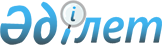 Кейбір бұйрықтарға өзгерістер мен толықтырулар енгізу туралыҚазақстан Республикасы Сауда және интеграция министрінің м.а. 2023 жылғы 17 шiлдедегi № 281-НҚ бұйрығы
      БҰЙЫРАМЫН:
      1. Қоса беріліп отырған өзгерістер мен толықтырулар енгізілетін кейбір бұйрықтардың тізбесі бекітілсін.
      2. Қазақстан Республикасы Сауда және интеграция министрлігінің Тұтынушылардың құқықтарын қорғау, сауда комитеттері Қазақстан Республикасының заңнамасында белгіленген тәртіппен:
      1) уәкілетті органда комитеттердің құрылтай құжаттарына енгізілген өзгерістерді мемлекеттік тіркеуді;
      2) осы бұйрыққа қол қойылған күннен бастап күнтізбелік бес күн ішінде оны ресми жариялау және Қазақстан Республикасы нормативтік құқықтық актілерінің эталондық бақылау банкіне енгізу үшін оны қазақ және орыс тілдерінде электрондық нысанда "Заңнама және құқықтық ақпарат институты" шаруашылық жүргізу құқығындағы республикалық мемлекеттік кәсіпорнына жіберуді;
      3) осы бұйрықты Қазақстан Республикасы Сауда және интеграция министрлігінің интернет-ресурсында орналастыруды қамтамасыз етсін.
      3. Қазақстан Республикасы Сауда және интеграция министрлігінің қарамағындағы аумақтық органдар (бұдан әрі - аумақтық органдар) Қазақстан Республикасының заңнамасында белгіленген тәртіппен:
      1) уәкілетті органда аумақтық органдардың құрылтай құжаттарына енгізілген өзгерістер мен толықтыруларды мемлекеттік тіркеуді қамтамасыз етсін.
      4. Осы бұйрықтың орындалуын бақылау жетекшілік ететін Қазақстан Республикасының Сауда және интеграция вице-министріне жүктелсін.
      5. Осы бұйрық қол қойылған күнінен бастап қолданысқа енгізіледі. Өзгерістер мен толықтырулар енгізілетін кейбір бұйрықтардың тізбесі
      1. "Қазақстан Республикасы Сауда және интеграция министрлігінің Тұтынушылардың құқықтарын қорғау комитеті" республикалық мемлекеттік мекемесінің және оның аумақтық бөлімшелерінің ережесін бекіту туралы" Қазақстан Республикасы Сауда және интеграция министрінің міндетін атқарушының 2019 жылғы 25 шілдедегі № 7 бұйрығына мынадай өзгеріс енгізілсін:
      көрсетілген бұйрықпен бекітілген "Қазақстан Республикасы Сауда және интеграция министрлігінің Тұтынушылардың құқықтарын қорғау комитеті" республикалық мемлекеттік мекемесінің ережесінде:
      19-тармақтың 11) тармақшасы мынадай редакцияда жазылсын: 
      "11) жеке және заңды тұлғалардың тексеру нәтижелері бойынша актілерге/шешімдерге және әрекеттерге (әрекетсіздікке), бұзушылықтарды жою туралы нұсқамаларға, әкімшілік құқық бұзушылық туралы істер бойынша іс жүргізу шеңберінде шешімдер мен әрекеттерге (әрекетсіздікке) шағымдарын және әкімшілік құқық бұзушылық туралы істер бойынша қаулыларды қарайды және олар бойынша шешімдер қабылдайды, сондай-ақ осындай өкілеттіктерді өз орынбасарларына береді;".
      2. "Қазақстан Республикасы Сауда және интеграция министрлігінің Техникалық реттеу және метрология комитеті" республикалық мемлекеттік мекемесінің және оның аумақтық бөлімшелерінің ережелерін бекіту туралы" Қазақстан Республикасы Сауда және интеграция министрінің міндетін атқарушының 2019 жылғы 25 шілдедегі № 9 бұйрығына мынадай өзгеріс енгізілсін:
      көрсетілген бұйрықпен бекітілген "Қазақстан Республикасы Сауда және интеграция министрлігі Техникалық реттеу және метрология комитеті" республикалық мемлекеттік мекемесінің ережесінде:
      19-тармақтың 11) тармақшасы мынадай редакцияда жазылсын: 
      "11) жеке және заңды тұлғалардың тексеру нәтижелері бойынша актілерге/шешімдерге және әрекеттерге (әрекетсіздікке), бұзушылықтарды жою туралы нұсқамаларға, әкімшілік құқық бұзушылық туралы істер бойынша іс жүргізу шеңберінде шешімдер мен әрекеттерге (әрекетсіздікке) шағымдарын және әкімшілік құқық бұзушылық туралы істер бойынша қаулыларды қарайды және олар бойынша шешімдер қабылдайды, сондай-ақ осындай өкілеттіктерді өз орынбасарларына береді;";
      көрсетілген бұйрықпен бекітілген "Қазақстан Республикасы Сауда және интеграция министрлігі Техникалық реттеу және метрология комитетінің Астана қаласы бойынша департаменті" республикалық мемлекеттік мекемесінің ережесінде:
      15-тармақтың 5) тармақшасы мынадай редакцияда жазылсын:
      "5) рұқсат және (немесе) рұқсатқа қосымша берілгенге дейін және кейін өтініш берушінің біліктілік немесе рұқсат беру талаптарына сәйкестігі бөлігінде Қазақстан Республикасының рұқсаттар және хабарламалар туралы заңнамасының сақталуына рұқсаттық бақылау біліктілік және рұқсат беру талаптарын бекіту туралы нормативтік құқықтық актілерде өтініш берушіге бару қажеттілігі болған жағдайда бақылау субъектісіне (объектісіне) біліктілік немесе рұқсат беру талаптарға сәйкестігіне тексерулер түрінде жүзеге асырылады, оның нәтижелері бойынша өтініш берушінің біліктілік немесе рұқсат беру талаптарына сай келуі немесе сай келмеуі туралы қорытынды жасалады;";
      көрсетілген бұйрықпен бекітілген "Қазақстан Республикасы Сауда және интеграция министрлігі Техникалық реттеу және метрология комитетінің Алматы қаласы бойынша департаменті" республикалық мемлекеттік мекемесінің ережесінде:
      15-тармақтың 5) тармақшасы мынадай редакцияда жазылсын:
      "5) рұқсат және (немесе) рұқсатқа қосымша берілгенге дейін және кейін өтініш берушінің біліктілік немесе рұқсат беру талаптарына сәйкестігі бөлігінде Қазақстан Республикасының рұқсаттар және хабарламалар туралы заңнамасының сақталуына рұқсаттық бақылау біліктілік және рұқсат беру талаптарын бекіту туралы нормативтік құқықтық актілерде өтініш берушіге бару қажеттілігі болған жағдайда бақылау субъектісіне (объектісіне) біліктілік немесе рұқсат беру талаптарға сәйкестігіне тексерулер түрінде жүзеге асырылады, оның нәтижелері бойынша өтініш берушінің біліктілік немесе рұқсат беру талаптарына сай келуі немесе сай келмеуі туралы қорытынды жасалады;";
      көрсетілген бұйрықпен бекітілген "Қазақстан Республикасы Сауда және интеграция министрлігі Техникалық реттеу және метрология комитетінің Ақмола облысы бойынша департаменті" республикалық мемлекеттік мекемесінің ережесінде:
      15-тармақтың 5) тармақшасы мынадай редакцияда жазылсын:
      "5) рұқсат және (немесе) рұқсатқа қосымша берілгенге дейін және кейін өтініш берушінің біліктілік немесе рұқсат беру талаптарына сәйкестігі бөлігінде Қазақстан Республикасының рұқсаттар және хабарламалар туралы заңнамасының сақталуына рұқсаттық бақылау біліктілік және рұқсат беру талаптарын бекіту туралы нормативтік құқықтық актілерде өтініш берушіге бару қажеттілігі болған жағдайда бақылау субъектісіне (объектісіне) біліктілік немесе рұқсат беру талаптарға сәйкестігіне тексерулер түрінде жүзеге асырылады, оның нәтижелері бойынша өтініш берушінің біліктілік немесе рұқсат беру талаптарына сай келуі немесе сай келмеуі туралы қорытынды жасалады;";
      көрсетілген бұйрықпен бекітілген "Қазақстан Республикасы Сауда және интеграция министрлігі Техникалық реттеу және метрология комитетінің Ақтөбе облысы бойынша департаменті" республикалық мемлекеттік мекемесінің ережесінде:
      15-тармақтың 5) тармақшасы мынадай редакцияда жазылсын:
      "5) рұқсат және (немесе) рұқсатқа қосымша берілгенге дейін және кейін өтініш берушінің біліктілік немесе рұқсат беру талаптарына сәйкестігі бөлігінде Қазақстан Республикасының рұқсаттар және хабарламалар туралы заңнамасының сақталуына рұқсаттық бақылау біліктілік және рұқсат беру талаптарын бекіту туралы нормативтік құқықтық актілерде өтініш берушіге бару қажеттілігі болған жағдайда бақылау субъектісіне (объектісіне) біліктілік немесе рұқсат беру талаптарға сәйкестігіне тексерулер түрінде жүзеге асырылады, оның нәтижелері бойынша өтініш берушінің біліктілік немесе рұқсат беру талаптарына сай келуі немесе сай келмеуі туралы қорытынды жасалады;";
      көрсетілген бұйрықпен бекітілген "Қазақстан Республикасы Сауда және интеграция министрлігі Техникалық реттеу және метрология комитетінің Алматы облысы бойынша департаменті" республикалық мемлекеттік мекемесінің ережесінде:
      15-тармақтың 5) тармақшасы мынадай редакцияда жазылсын:
      "5) рұқсат және (немесе) рұқсатқа қосымша берілгенге дейін және кейін өтініш берушінің біліктілік немесе рұқсат беру талаптарына сәйкестігі бөлігінде Қазақстан Республикасының рұқсаттар және хабарламалар туралы заңнамасының сақталуына рұқсаттық бақылау біліктілік және рұқсат беру талаптарын бекіту туралы нормативтік құқықтық актілерде өтініш берушіге бару қажеттілігі болған жағдайда бақылау субъектісіне (объектісіне) біліктілік немесе рұқсат беру талаптарға сәйкестігіне тексерулер түрінде жүзеге асырылады, оның нәтижелері бойынша өтініш берушінің біліктілік немесе рұқсат беру талаптарына сай келуі немесе сай келмеуі туралы қорытынды жасалады;";
      көрсетілген бұйрықпен бекітілген "Қазақстан Республикасы Сауда және интеграция министрлігі Техникалық реттеу және метрология комитетінің Атырау облысы бойынша департаменті" республикалық мемлекеттік мекемесінің ережесінде:
      15-тармақтың 5) тармақшасы мынадай редакцияда жазылсын:
      "5) рұқсат және (немесе) рұқсатқа қосымша берілгенге дейін және кейін өтініш берушінің біліктілік немесе рұқсат беру талаптарына сәйкестігі бөлігінде Қазақстан Республикасының рұқсаттар және хабарламалар туралы заңнамасының сақталуына рұқсаттық бақылау біліктілік және рұқсат беру талаптарын бекіту туралы нормативтік құқықтық актілерде өтініш берушіге бару қажеттілігі болған жағдайда бақылау субъектісіне (объектісіне) біліктілік немесе рұқсат беру талаптарға сәйкестігіне тексерулер түрінде жүзеге асырылады, оның нәтижелері бойынша өтініш берушінің біліктілік немесе рұқсат беру талаптарына сай келуі немесе сай келмеуі туралы қорытынды жасалады;";
      көрсетілген бұйрықпен бекітілген "Қазақстан Республикасы Сауда және интеграция министрлігі Техникалық реттеу және метрология комитетінің Батыс Қазақстан облысы бойынша департаменті" республикалық мемлекеттік мекемесінің ережесінде:
      15-тармақтың 5) тармақшасы мынадай редакцияда жазылсын:
      "5) рұқсат және (немесе) рұқсатқа қосымша берілгенге дейін және кейін өтініш берушінің біліктілік немесе рұқсат беру талаптарына сәйкестігі бөлігінде Қазақстан Республикасының рұқсаттар және хабарламалар туралы заңнамасының сақталуына рұқсаттық бақылау біліктілік және рұқсат беру талаптарын бекіту туралы нормативтік құқықтық актілерде өтініш берушіге бару қажеттілігі болған жағдайда бақылау субъектісіне (объектісіне) біліктілік немесе рұқсат беру талаптарға сәйкестігіне тексерулер түрінде жүзеге асырылады, оның нәтижелері бойынша өтініш берушінің біліктілік немесе рұқсат беру талаптарына сай келуі немесе сай келмеуі туралы қорытынды жасалады;";
      көрсетілген бұйрықпен бекітілген "Қазақстан Республикасы Сауда және интеграция министрлігі Техникалық реттеу және метрология комитетінің Жамбыл облысы бойынша департаменті" республикалық мемлекеттік мекемесінің ережесінде:
      15-тармақтың 5) тармақшасы мынадай редакцияда жазылсын:
      "5) рұқсат және (немесе) рұқсатқа қосымша берілгенге дейін және кейін өтініш берушінің біліктілік немесе рұқсат беру талаптарына сәйкестігі бөлігінде Қазақстан Республикасының рұқсаттар және хабарламалар туралы заңнамасының сақталуына рұқсаттық бақылау біліктілік және рұқсат беру талаптарын бекіту туралы нормативтік құқықтық актілерде өтініш берушіге бару қажеттілігі болған жағдайда бақылау субъектісіне (объектісіне) біліктілік немесе рұқсат беру талаптарға сәйкестігіне тексерулер түрінде жүзеге асырылады, оның нәтижелері бойынша өтініш берушінің біліктілік немесе рұқсат беру талаптарына сай келуі немесе сай келмеуі туралы қорытынды жасалады;";
      көрсетілген бұйрықпен бекітілген "Қазақстан Республикасы Сауда және интеграция министрлігі Техникалық реттеу және метрология комитетінің Қарағанды облысы бойынша департаменті" республикалық мемлекеттік мекемесінің ережесінде:
      15-тармақтың 5) тармақшасы мынадай редакцияда жазылсын:
      "5) рұқсат және (немесе) рұқсатқа қосымша берілгенге дейін және кейін өтініш берушінің біліктілік немесе рұқсат беру талаптарына сәйкестігі бөлігінде Қазақстан Республикасының рұқсаттар және хабарламалар туралы заңнамасының сақталуына рұқсаттық бақылау біліктілік және рұқсат беру талаптарын бекіту туралы нормативтік құқықтық актілерде өтініш берушіге бару қажеттілігі болған жағдайда бақылау субъектісіне (объектісіне) біліктілік немесе рұқсат беру талаптарға сәйкестігіне тексерулер түрінде жүзеге асырылады, оның нәтижелері бойынша өтініш берушінің біліктілік немесе рұқсат беру талаптарына сай келуі немесе сай келмеуі туралы қорытынды жасалады;";
      көрсетілген бұйрықпен бекітілген "Қазақстан Республикасы Сауда және интеграция министрлігі Техникалық реттеу және метрология комитетінің Қостанай облысы бойынша департаменті" республикалық мемлекеттік мекемесінің ережесінде:
      15-тармақтың 5) тармақшасы мынадай редакцияда жазылсын:
      "5) рұқсат және (немесе) рұқсатқа қосымша берілгенге дейін және кейін өтініш берушінің біліктілік немесе рұқсат беру талаптарына сәйкестігі бөлігінде Қазақстан Республикасының рұқсаттар және хабарламалар туралы заңнамасының сақталуына рұқсаттық бақылау біліктілік және рұқсат беру талаптарын бекіту туралы нормативтік құқықтық актілерде өтініш берушіге бару қажеттілігі болған жағдайда бақылау субъектісіне (объектісіне) біліктілік немесе рұқсат беру талаптарға сәйкестігіне тексерулер түрінде жүзеге асырылады, оның нәтижелері бойынша өтініш берушінің біліктілік немесе рұқсат беру талаптарына сай келуі немесе сай келмеуі туралы қорытынды жасалады;";
      көрсетілген бұйрықпен бекітілген "Қазақстан Республикасы Сауда және интеграция министрлігі Техникалық реттеу және метрология комитетінің Қызылорда облысы бойынша департаменті" республикалық мемлекеттік мекемесінің ережесінде:
      15-тармақтың 5) тармақшасы мынадай редакцияда жазылсын:
      "5) рұқсат және (немесе) рұқсатқа қосымша берілгенге дейін және кейін өтініш берушінің біліктілік немесе рұқсат беру талаптарына сәйкестігі бөлігінде Қазақстан Республикасының рұқсаттар және хабарламалар туралы заңнамасының сақталуына рұқсаттық бақылау біліктілік және рұқсат беру талаптарын бекіту туралы нормативтік құқықтық актілерде өтініш берушіге бару қажеттілігі болған жағдайда бақылау субъектісіне (объектісіне) біліктілік немесе рұқсат беру талаптарға сәйкестігіне тексерулер түрінде жүзеге асырылады, оның нәтижелері бойынша өтініш берушінің біліктілік немесе рұқсат беру талаптарына сай келуі немесе сай келмеуі туралы қорытынды жасалады;";
      көрсетілген бұйрықпен бекітілген "Қазақстан Республикасы Сауда және интеграция министрлігі Техникалық реттеу және метрология комитетінің Маңғыстау облысы бойынша департаменті" республикалық мемлекеттік мекемесінің ережесінде:
      15-тармақтың 5) тармақшасы мынадай редакцияда жазылсын:
      "5) рұқсат және (немесе) рұқсатқа қосымша берілгенге дейін және кейін өтініш берушінің біліктілік немесе рұқсат беру талаптарына сәйкестігі бөлігінде Қазақстан Республикасының рұқсаттар және хабарламалар туралы заңнамасының сақталуына рұқсаттық бақылау біліктілік және рұқсат беру талаптарын бекіту туралы нормативтік құқықтық актілерде өтініш берушіге бару қажеттілігі болған жағдайда бақылау субъектісіне (объектісіне) біліктілік немесе рұқсат беру талаптарға сәйкестігіне тексерулер түрінде жүзеге асырылады, оның нәтижелері бойынша өтініш берушінің біліктілік немесе рұқсат беру талаптарына сай келуі немесе сай келмеуі туралы қорытынды жасалады;";
      көрсетілген бұйрықпен бекітілген "Қазақстан Республикасы Сауда және интеграция министрлігі Техникалық реттеу және метрология комитетінің Түркістан облысы бойынша департаменті" республикалық мемлекеттік мекемесінің ережесінде:
      15-тармақтың 5) тармақшасы мынадай редакцияда жазылсын:
      "5) рұқсат және (немесе) рұқсатқа қосымша берілгенге дейін және кейін өтініш берушінің біліктілік немесе рұқсат беру талаптарына сәйкестігі бөлігінде Қазақстан Республикасының рұқсаттар және хабарламалар туралы заңнамасының сақталуына рұқсаттық бақылау біліктілік және рұқсат беру талаптарын бекіту туралы нормативтік құқықтық актілерде өтініш берушіге бару қажеттілігі болған жағдайда бақылау субъектісіне (объектісіне) біліктілік немесе рұқсат беру талаптарға сәйкестігіне тексерулер түрінде жүзеге асырылады, оның нәтижелері бойынша өтініш берушінің біліктілік немесе рұқсат беру талаптарына сай келуі немесе сай келмеуі туралы қорытынды жасалады;";
      көрсетілген бұйрықпен бекітілген "Қазақстан Республикасы Сауда және интеграция министрлігі Техникалық реттеу және метрология комитетінің Павлодар облысы бойынша департаменті" республикалық мемлекеттік мекемесінің ережесінде:
      15-тармақтың 5) тармақшасы мынадай редакцияда жазылсын:
      "5) рұқсат және (немесе) рұқсатқа қосымша берілгенге дейін және кейін өтініш берушінің біліктілік немесе рұқсат беру талаптарына сәйкестігі бөлігінде Қазақстан Республикасының рұқсаттар және хабарламалар туралы заңнамасының сақталуына рұқсаттық бақылау біліктілік және рұқсат беру талаптарын бекіту туралы нормативтік құқықтық актілерде өтініш берушіге бару қажеттілігі болған жағдайда бақылау субъектісіне (объектісіне) біліктілік немесе рұқсат беру талаптарға сәйкестігіне тексерулер түрінде жүзеге асырылады, оның нәтижелері бойынша өтініш берушінің біліктілік немесе рұқсат беру талаптарына сай келуі немесе сай келмеуі туралы қорытынды жасалады;";
      көрсетілген бұйрықпен бекітілген "Қазақстан Республикасы Сауда және интеграция министрлігі Техникалық реттеу және метрология комитетінің Солтүстік Қазақстан облысы бойынша департаменті" республикалық мемлекеттік мекемесінің ережесінде:
      15-тармақтың 5) тармақшасы мынадай редакцияда жазылсын:
      "5) рұқсат және (немесе) рұқсатқа қосымша берілгенге дейін және кейін өтініш берушінің біліктілік немесе рұқсат беру талаптарына сәйкестігі бөлігінде Қазақстан Республикасының рұқсаттар және хабарламалар туралы заңнамасының сақталуына рұқсаттық бақылау біліктілік және рұқсат беру талаптарын бекіту туралы нормативтік құқықтық актілерде өтініш берушіге бару қажеттілігі болған жағдайда бақылау субъектісіне (объектісіне) біліктілік немесе рұқсат беру талаптарға сәйкестігіне тексерулер түрінде жүзеге асырылады, оның нәтижелері бойынша өтініш берушінің біліктілік немесе рұқсат беру талаптарына сай келуі немесе сай келмеуі туралы қорытынды жасалады;";
      көрсетілген бұйрықпен бекітілген "Қазақстан Республикасы Сауда және интеграция министрлігі Техникалық реттеу және метрология комитетінің Шығыс Қазақстан облысы бойынша департаменті" республикалық мемлекеттік мекемесінің ережесінде:
      15-тармақтың 5) тармақшасы мынадай редакцияда жазылсын:
      "5) рұқсат және (немесе) рұқсатқа қосымша берілгенге дейін және кейін өтініш берушінің біліктілік немесе рұқсат беру талаптарына сәйкестігі бөлігінде Қазақстан Республикасының рұқсаттар және хабарламалар туралы заңнамасының сақталуына рұқсаттық бақылау біліктілік және рұқсат беру талаптарын бекіту туралы нормативтік құқықтық актілерде өтініш берушіге бару қажеттілігі болған жағдайда бақылау субъектісіне (объектісіне) біліктілік немесе рұқсат беру талаптарға сәйкестігіне тексерулер түрінде жүзеге асырылады, оның нәтижелері бойынша өтініш берушінің біліктілік немесе рұқсат беру талаптарына сай келуі немесе сай келмеуі туралы қорытынды жасалады;";
      көрсетілген бұйрықпен бекітілген "Қазақстан Республикасы Сауда және интеграция министрлігі Техникалық реттеу және метрология комитетінің Шымкент қаласы бойынша департаменті" республикалық мемлекеттік мекемесінің ережесінде:
      15-тармақтың 5) тармақшасы мынадай редакцияда жазылсын:
      "5) рұқсат және (немесе) рұқсатқа қосымша берілгенге дейін және кейін өтініш берушінің біліктілік немесе рұқсат беру талаптарына сәйкестігі бөлігінде Қазақстан Республикасының рұқсаттар және хабарламалар туралы заңнамасының сақталуына рұқсаттық бақылау біліктілік және рұқсат беру талаптарын бекіту туралы нормативтік құқықтық актілерде өтініш берушіге бару қажеттілігі болған жағдайда бақылау субъектісіне (объектісіне) біліктілік немесе рұқсат беру талаптарға сәйкестігіне тексерулер түрінде жүзеге асырылады, оның нәтижелері бойынша өтініш берушінің біліктілік немесе рұқсат беру талаптарына сай келуі немесе сай келмеуі туралы қорытынды жасалады;";
      көрсетілген бұйрықпен бекітілген "Қазақстан Республикасы Сауда және интеграция министрлігі Техникалық реттеу және метрология комитетінің Абай облысы бойынша департаменті" республикалық мемлекеттік мекемесінің ережесінде:
      15-тармақтың 5) тармақшасы мынадай редакцияда жазылсын:
      "5) рұқсат және (немесе) рұқсатқа қосымша берілгенге дейін және кейін өтініш берушінің біліктілік немесе рұқсат беру талаптарына сәйкестігі бөлігінде Қазақстан Республикасының рұқсаттар және хабарламалар туралы заңнамасының сақталуына рұқсаттық бақылау біліктілік және рұқсат беру талаптарын бекіту туралы нормативтік құқықтық актілерде өтініш берушіге бару қажеттілігі болған жағдайда бақылау субъектісіне (объектісіне) біліктілік немесе рұқсат беру талаптарға сәйкестігіне тексерулер түрінде жүзеге асырылады, оның нәтижелері бойынша өтініш берушінің біліктілік немесе рұқсат беру талаптарына сай келуі немесе сай келмеуі туралы қорытынды жасалады;";
      көрсетілген бұйрықпен бекітілген "Қазақстан Республикасы Сауда және интеграция министрлігі Техникалық реттеу және метрология комитетінің Жетісу облысы бойынша департаменті" республикалық мемлекеттік мекемесінің ережесінде:
      15-тармақтың 5) тармақшасы мынадай редакцияда жазылсын:
      "5) рұқсат және (немесе) рұқсатқа қосымша берілгенге дейін және кейін өтініш берушінің біліктілік немесе рұқсат беру талаптарына сәйкестігі бөлігінде Қазақстан Республикасының рұқсаттар және хабарламалар туралы заңнамасының сақталуына рұқсаттық бақылау біліктілік және рұқсат беру талаптарын бекіту туралы нормативтік құқықтық актілерде өтініш берушіге бару қажеттілігі болған жағдайда бақылау субъектісіне (объектісіне) біліктілік немесе рұқсат беру талаптарға сәйкестігіне тексерулер түрінде жүзеге асырылады, оның нәтижелері бойынша өтініш берушінің біліктілік немесе рұқсат беру талаптарына сай келуі немесе сай келмеуі туралы қорытынды жасалады;";
      көрсетілген бұйрықпен бекітілген "Қазақстан Республикасы Сауда және интеграция министрлігі Техникалық реттеу және метрология комитетінің Ұлытау облысы бойынша департаменті" республикалық мемлекеттік мекемесінің ережесінде:
      15-тармақтың 5) тармақшасы мынадай редакцияда жазылсын:
      "5) рұқсат және (немесе) рұқсатқа қосымша берілгенге дейін және кейін өтініш берушінің біліктілік немесе рұқсат беру талаптарына сәйкестігі бөлігінде Қазақстан Республикасының рұқсаттар және хабарламалар туралы заңнамасының сақталуына рұқсаттық бақылау біліктілік және рұқсат беру талаптарын бекіту туралы нормативтік құқықтық актілерде өтініш берушіге бару қажеттілігі болған жағдайда бақылау субъектісіне (объектісіне) біліктілік немесе рұқсат беру талаптарға сәйкестігіне тексерулер түрінде жүзеге асырылады, оның нәтижелері бойынша өтініш берушінің біліктілік немесе рұқсат беру талаптарына сай келуі немесе сай келмеуі туралы қорытынды жасалады;".
      3. "Қазақстан Республикасы Сауда және интеграция министрлігінің Сауда комитеті" республикалық мемлекеттік мекемесінің және оның аумақтық бөлімшелерінің ережелерін бекіту туралы" Қазақстан Республикасы Сауда және интеграция министрінің 2021 жылғы 29 желтоқсандағы № 658-НҚ бұйрығына мынадай өзгеріс енгізілсін:
      көрсетілген бұйрықпен бекітілген "Қазақстан Республикасы Сауда және интеграция министрлігі Сауда комитеті" республикалық мемлекеттік мекемесінің ережесінде:
      1-тармақ мынадай редакцияда жазылсын:
      "Қазақстан Республикасы Сауда және интеграция министрлігінің Сауда комитеті" республикалық мемлекеттік мекемесі (бұдан әрі – Комитет) сауда қызметі саласында басшылықты, сондай-ақ салааралық үйлестіруді жүзеге асыратын Қазақстан Республикасы Сауда және интеграция министрлігінің (бұдан әрі - Министрлік) ведомствосы болып табылады.";
      20-тармақтың 11) тармақшасы мынадай редакцияда жазылсын:
      "11) жеке және заңды тұлғалардың тексеру нәтижелері бойынша актілерге/шешімдерге және әрекеттерге (әрекетсіздікке), бұзушылықтарды жою туралы нұсқамаларға, әкімшілік құқық бұзушылық туралы істер бойынша іс жүргізу шеңберінде шешімдер мен әрекеттерге (әрекетсіздікке) шағымдарын және әкімшілік құқық бұзушылық туралы істер бойынша қаулыларды қарайды және олар бойынша шешімдер қабылдайды, сондай-ақ осындай өкілеттіктерді өз орынбасарларына береді;".
      4. "Қазақстан Республикасы Сауда және интеграция министрлігінің құрылымдық бөлімшелерінің кейбір мәселелері туралы" Қазақстан Республикасы Премьер-Министрінің орынбасары - Сауда және интеграция министрінің 2022 жылғы 29 желтоқсандағы № 508-НҚ бұйрығына мынадай өзгерістер мен толықтырулар енгізілсін:
      көрсетілген бұйрықпен бекітілген "Қазақстан Республикасы Сауда және интеграция министрлігінің Астана қаласы бойынша сауда және тұтынушылардың құқықтарын қорғау департаменті" республикалық мемлекеттік мекемесінің ережесінде:
      8-тармақ мынадай редакцияда жазылсын:
      "8. Департаменттің орналасқан жері: 010000, Қазақстан Республикасы, Астана қаласы, Нұра ауданы, Қабанбай батыра даңғылы, 33.";
      14-тармақтың 3) тармақшасы мынадай редакцияда жазылсын:
      "3) жеке және заңды тұлғалар тұтынушылардың құқықтарын қорғау және сауда қызметін реттеу саласындағы органдардың лауазымды адамдары берген заңды талаптарды немесе ұйғарымдарды, қаулыларды орындамаған немесе тиісінше орындамаған кезде сотқа жүгіну;";
      14-тармақ 14-1) тармақшасымен толықтырылсын:
      "14-1) тұтынушылардың қоғамдық бірлестіктерінен, олардың қауымдастықтарынан (одақтарынан) тұтынушылар шағымдарының саны және мазмұны, сондай-ақ жарғылық мақсаттарда өткізілген іс-шаралар туралы ақпарат ұсыну бойынша сұрау салулар жолдайды;";
      15-тармақтың 16) тармақшасы мынадай редакцияда жазылсын:
      "16) өз құзыретінің шегінде Қазақстан Республикасының заңнамасын бұзу фактілерін қарау үшін жеке, лауазымды, заңды тұлғаларды Департаментке шақыру;";
      15-тармақ 17-6), 17-7) тармақшалармен толықтырылсын:
      "17-6) мемлекеттік органдардың тұтынушылардың құқықтарын қорғау саласындағы мемлекеттік саясаттың іске асырылуын қамтамасыз ету жөніндегі қызметін салааралық үйлестіруді жүзеге асырады;
      17-7) оннан астам тұтынушының нақ сол бір мәселе бойынша құқықтары мен заңды мүдделері бұзылған жағдайларда тұтынушылардың белгіленбеген тобының құқықтарын қорғау мәселелері бойынша сотқа жүгінеді;";
      көрсетілген бұйрықпен бекітілген "Қазақстан Республикасы Сауда және интеграция министрлігінің Алматы қаласы бойынша сауда және тұтынушылардың құқықтарын қорғау департаменті" республикалық мемлекеттік мекемесінің ережесінде:
      14-тармақтың 3) тармақшасы мынадай редакцияда жазылсын:
      "3) жеке және заңды тұлғалар тұтынушылардың құқықтарын қорғау және сауда қызметін реттеу саласындағы органдардың лауазымды адамдары берген заңды талаптарды немесе ұйғарымдарды, қаулыларды орындамаған немесе тиісінше орындамаған кезде сотқа жүгіну;";
      14-тармақ 14-1) тармақшасымен толықтырылсын:
      "14-1) тұтынушылардың қоғамдық бірлестіктерінен, олардың қауымдастықтарынан (одақтарынан) тұтынушылар шағымдарының саны және мазмұны, сондай-ақ жарғылық мақсаттарда өткізілген іс-шаралар туралы ақпарат ұсыну бойынша сұрау салулар жолдайды;";
      15-тармақтың 16) тармақшасы мынадай редакцияда жазылсын:
      "16) өз құзыретінің шегінде Қазақстан Республикасының заңнамасын бұзу фактілерін қарау үшін жеке, лауазымды, заңды тұлғаларды Департаментке шақыру;";
      15-тармақ 17-6), 17-7) тармақшалармен толықтырылсын:
      "17-6) мемлекеттік органдардың тұтынушылардың құқықтарын қорғау саласындағы мемлекеттік саясаттың іске асырылуын қамтамасыз ету жөніндегі қызметін салааралық үйлестіруді жүзеге асырады;
      17-7) оннан астам тұтынушының нақ сол бір мәселе бойынша құқықтары мен заңды мүдделері бұзылған жағдайларда тұтынушылардың белгіленбеген тобының құқықтарын қорғау мәселелері бойынша сотқа жүгінеді;";
      көрсетілген бұйрықпен бекітілген "Қазақстан Республикасы Сауда және интеграция министрлігінің Шымкент қаласы бойынша сауда және тұтынушылардың құқықтарын қорғау департаменті" республикалық мемлекеттік мекемесінің ережесінде:
      8-тармағы мынадай редакцияда жазылсын:
      "8. Департаменттің орналасқан жері: 160011, Қазақстан Республикасы, Шымкент қаласы, Түркістан көшесі, 2а.";
      14-тармақтың 3) тармақшасы мынадай редакцияда жазылсын:
      "3) жеке және заңды тұлғалар тұтынушылардың құқықтарын қорғау және сауда қызметін реттеу саласындағы органдардың лауазымды адамдары берген заңды талаптарды немесе ұйғарымдарды, қаулыларды орындамаған немесе тиісінше орындамаған кезде сотқа жүгіну;";
      14-тармақ 14-1) тармақшасымен толықтырылсын:
      "14-1) тұтынушылардың қоғамдық бірлестіктерінен, олардың қауымдастықтарынан (одақтарынан) тұтынушылар шағымдарының саны және мазмұны, сондай-ақ жарғылық мақсаттарда өткізілген іс-шаралар туралы ақпарат ұсыну бойынша сұрау салулар жолдайды;";
      15-тармақтың 16) тармақшасы мынадай редакцияда жазылсын:
      "16) өз құзыретінің шегінде Қазақстан Республикасының заңнамасын бұзу фактілерін қарау үшін жеке, лауазымды, заңды тұлғаларды Департаментке шақыру;";
      15-тармақ 17-6), 17-7) тармақшалармен толықтырылсын:
      "17-6) мемлекеттік органдардың тұтынушылардың құқықтарын қорғау саласындағы мемлекеттік саясаттың іске асырылуын қамтамасыз ету жөніндегі қызметін салааралық үйлестіруді жүзеге асырады;
      17-7) оннан астам тұтынушының нақ сол бір мәселе бойынша құқықтары мен заңды мүдделері бұзылған жағдайларда тұтынушылардың белгіленбеген тобының құқықтарын қорғау мәселелері бойынша сотқа жүгінеді;";
      көрсетілген бұйрықпен бекітілген "Қазақстан Республикасы Сауда және интеграция министрлігінің Абай облысы бойынша сауда және тұтынушылардың құқықтарын қорғау департаменті" республикалық мемлекеттік мекемесінің ережесінде:
      14-тармақтың 3) тармақшасы мынадай редакцияда жазылсын:
      "3) жеке және заңды тұлғалар тұтынушылардың құқықтарын қорғау және сауда қызметін реттеу саласындағы органдардың лауазымды адамдары берген заңды талаптарды немесе ұйғарымдарды, қаулыларды орындамаған немесе тиісінше орындамаған кезде сотқа жүгіну;";
      14-тармақ 14-1) тармақшасымен толықтырылсын:
      "14-1) тұтынушылардың қоғамдық бірлестіктерінен, олардың қауымдастықтарынан (одақтарынан) тұтынушылар шағымдарының саны және мазмұны, сондай-ақ жарғылық мақсаттарда өткізілген іс-шаралар туралы ақпарат ұсыну бойынша сұрау салулар жолдайды;";
      15-тармақтың 16) тармақшасы мынадай редакцияда жазылсын:
      "16) өз құзыретінің шегінде Қазақстан Республикасының заңнамасын бұзу фактілерін қарау үшін жеке, лауазымды, заңды тұлғаларды Департаментке шақыру;";
      15-тармақ 17-6), 17-7) тармақшалармен толықтырылсын:
      "17-6) мемлекеттік органдардың тұтынушылардың құқықтарын қорғау саласындағы мемлекеттік саясаттың іске асырылуын қамтамасыз ету жөніндегі қызметін салааралық үйлестіруді жүзеге асырады;
      17-7) оннан астам тұтынушының нақ сол бір мәселе бойынша құқықтары мен заңды мүдделері бұзылған жағдайларда тұтынушылардың белгіленбеген тобының құқықтарын қорғау мәселелері бойынша сотқа жүгінеді;";
      көрсетілген бұйрықпен бекітілген "Қазақстан Республикасы Сауда және интеграция министрлігінің Ақмола облысы бойынша сауда және тұтынушылардың құқықтарын қорғау департаменті" республикалық мемлекеттік мекемесінің ережесінде:
      14-тармақтың 3) тармақшасы мынадай редакцияда жазылсын:
      "3) жеке және заңды тұлғалар тұтынушылардың құқықтарын қорғау және сауда қызметін реттеу саласындағы органдардың лауазымды адамдары берген заңды талаптарды немесе ұйғарымдарды, қаулыларды орындамаған немесе тиісінше орындамаған кезде сотқа жүгіну;";
      14-тармақ 14-1) тармақшасымен толықтырылсын:
      "14-1) тұтынушылардың қоғамдық бірлестіктерінен, олардың қауымдастықтарынан (одақтарынан) тұтынушылар шағымдарының саны және мазмұны, сондай-ақ жарғылық мақсаттарда өткізілген іс-шаралар туралы ақпарат ұсыну бойынша сұрау салулар жолдайды;";
      15-тармақтың 16) тармақшасы мынадай редакцияда жазылсын:
      "16) өз құзыретінің шегінде Қазақстан Республикасының заңнамасын бұзу фактілерін қарау үшін жеке, лауазымды, заңды тұлғаларды Департаментке шақыру;";
      15-тармақ 17-6), 17-7) тармақшалармен толықтырылсын:
      "17-6) мемлекеттік органдардың тұтынушылардың құқықтарын қорғау саласындағы мемлекеттік саясаттың іске асырылуын қамтамасыз ету жөніндегі қызметін салааралық үйлестіруді жүзеге асырады;
      17-7) оннан астам тұтынушының нақ сол бір мәселе бойынша құқықтары мен заңды мүдделері бұзылған жағдайларда тұтынушылардың белгіленбеген тобының құқықтарын қорғау мәселелері бойынша сотқа жүгінеді;";
      көрсетілген бұйрықпен бекітілген "Қазақстан Республикасы Сауда және интеграция министрлігінің Ақтөбе облысы бойынша сауда және тұтынушылардың құқықтарын қорғау департаменті" республикалық мемлекеттік мекемесінің ережесінде:
      8-тармақ мынадай редакцияда жазылсын:
      "8. Департаменттің орналасқан жері: 030019, Қазақстан Республикасы, Ақтөбе облысы, Ақтөбе қаласы, Астана ауданы, Сағадат Нұрмағамбетов көшесі, 1Б ғим";
      14-тармақтың 3) тармақшасы мынадай редакцияда жазылсын:
      "3) жеке және заңды тұлғалар тұтынушылардың құқықтарын қорғау және сауда қызметін реттеу саласындағы органдардың лауазымды адамдары берген заңды талаптарды немесе ұйғарымдарды, қаулыларды орындамаған немесе тиісінше орындамаған кезде сотқа жүгіну;";
      14-тармақ 14-1) тармақшасымен толықтырылсын:
      "14-1) тұтынушылардың қоғамдық бірлестіктерінен, олардың қауымдастықтарынан (одақтарынан) тұтынушылар шағымдарының саны және мазмұны, сондай-ақ жарғылық мақсаттарда өткізілген іс-шаралар туралы ақпарат ұсыну бойынша сұрау салулар жолдайды;";
      15-тармақтың 16) тармақшасы мынадай редакцияда жазылсын:
      "16) өз құзыретінің шегінде Қазақстан Республикасының заңнамасын бұзу фактілерін қарау үшін жеке, лауазымды, заңды тұлғаларды Департаментке шақыру;";
      15-тармақ 17-6), 17-7) тармақшалармен толықтырылсын:
      "17-6) мемлекеттік органдардың тұтынушылардың құқықтарын қорғау саласындағы мемлекеттік саясаттың іске асырылуын қамтамасыз ету жөніндегі қызметін салааралық үйлестіруді жүзеге асырады;
      17-7) оннан астам тұтынушының нақ сол бір мәселе бойынша құқықтары мен заңды мүдделері бұзылған жағдайларда тұтынушылардың белгіленбеген тобының құқықтарын қорғау мәселелері бойынша сотқа жүгінеді;";
      көрсетілген бұйрықпен бекітілген "Қазақстан Республикасы Сауда және интеграция министрлігінің Алматы облысы бойынша сауда және тұтынушылардың құқықтарын қорғау департаменті" республикалық мемлекеттік мекемесінің ережесінде:
      14-тармақтың 3) тармақшасы мынадай редакцияда жазылсын:
      "3) жеке және заңды тұлғалар тұтынушылардың құқықтарын қорғау және сауда қызметін реттеу саласындағы органдардың лауазымды адамдары берген заңды талаптарды немесе ұйғарымдарды, қаулыларды орындамаған немесе тиісінше орындамаған кезде сотқа жүгіну;";
      14-тармақ 14-1) тармақшасымен толықтырылсын:
      "14-1) тұтынушылардың қоғамдық бірлестіктерінен, олардың қауымдастықтарынан (одақтарынан) тұтынушылар шағымдарының саны және мазмұны, сондай-ақ жарғылық мақсаттарда өткізілген іс-шаралар туралы ақпарат ұсыну бойынша сұрау салулар жолдайды;";
      15-тармақтың 16) тармақшасы мынадай редакцияда жазылсын:
      "16) өз құзыретінің шегінде Қазақстан Республикасының заңнамасын бұзу фактілерін қарау үшін жеке, лауазымды, заңды тұлғаларды Департаментке шақыру;";
      15-тармақ 17-6), 17-7) тармақшалармен толықтырылсын:
      "17-6) мемлекеттік органдардың тұтынушылардың құқықтарын қорғау саласындағы мемлекеттік саясаттың іске асырылуын қамтамасыз ету жөніндегі қызметін салааралық үйлестіруді жүзеге асырады;
      17-7) оннан астам тұтынушының нақ сол бір мәселе бойынша құқықтары мен заңды мүдделері бұзылған жағдайларда тұтынушылардың белгіленбеген тобының құқықтарын қорғау мәселелері бойынша сотқа жүгінеді;";
      көрсетілген бұйрықпен бекітілген "Қазақстан Республикасы Сауда және интеграция министрлігінің Атырау облысы бойынша сауда және тұтынушылардың құқықтарын қорғау департаменті" республикалық мемлекеттік мекемесінің ережесінде:
      14-тармақтың 3) тармақшасы мынадай редакцияда жазылсын:
      "3) жеке және заңды тұлғалар тұтынушылардың құқықтарын қорғау және сауда қызметін реттеу саласындағы органдардың лауазымды адамдары берген заңды талаптарды немесе ұйғарымдарды, қаулыларды орындамаған немесе тиісінше орындамаған кезде сотқа жүгіну;";
      14-тармақ 14-1) тармақшасымен толықтырылсын:
      "14-1) тұтынушылардың қоғамдық бірлестіктерінен, олардың қауымдастықтарынан (одақтарынан) тұтынушылар шағымдарының саны және мазмұны, сондай-ақ жарғылық мақсаттарда өткізілген іс-шаралар туралы ақпарат ұсыну бойынша сұрау салулар жолдайды;";
      15-тармақтың 16) тармақшасы мынадай редакцияда жазылсын:
      "16) өз құзыретінің шегінде Қазақстан Республикасының заңнамасын бұзу фактілерін қарау үшін жеке, лауазымды, заңды тұлғаларды Департаментке шақыру;";
      15-тармақ 17-6), 17-7) тармақшалармен толықтырылсын:
      "17-6) мемлекеттік органдардың тұтынушылардың құқықтарын қорғау саласындағы мемлекеттік саясаттың іске асырылуын қамтамасыз ету жөніндегі қызметін салааралық үйлестіруді жүзеге асырады;
      17-7) оннан астам тұтынушының нақ сол бір мәселе бойынша құқықтары мен заңды мүдделері бұзылған жағдайларда тұтынушылардың белгіленбеген тобының құқықтарын қорғау мәселелері бойынша сотқа жүгінеді;";
      көрсетілген бұйрықпен бекітілген "Қазақстан Республикасы Сауда және интеграция министрлігінің Батыс Қазақстан облысы бойынша сауда және тұтынушылардың құқықтарын қорғау департаменті" республикалық мемлекеттік мекемесінің ережесінде:
      14-тармақтың 3) тармақшасы мынадай редакцияда жазылсын:
      "3) жеке және заңды тұлғалар тұтынушылардың құқықтарын қорғау және сауда қызметін реттеу саласындағы органдардың лауазымды адамдары берген заңды талаптарды немесе ұйғарымдарды, қаулыларды орындамаған немесе тиісінше орындамаған кезде сотқа жүгіну;";
      14-тармақ 14-1) тармақшасымен толықтырылсын:
      "14-1) тұтынушылардың қоғамдық бірлестіктерінен, олардың қауымдастықтарынан (одақтарынан) тұтынушылар шағымдарының саны және мазмұны, сондай-ақ жарғылық мақсаттарда өткізілген іс-шаралар туралы ақпарат ұсыну бойынша сұрау салулар жолдайды;";
      15-тармақтың 16) тармақшасы мынадай редакцияда жазылсын:
      "16) өз құзыретінің шегінде Қазақстан Республикасының заңнамасын бұзу фактілерін қарау үшін жеке, лауазымды, заңды тұлғаларды Департаментке шақыру;";
      15-тармақ 17-6), 17-7) тармақшалармен толықтырылсын:
      "17-6) мемлекеттік органдардың тұтынушылардың құқықтарын қорғау саласындағы мемлекеттік саясаттың іске асырылуын қамтамасыз ету жөніндегі қызметін салааралық үйлестіруді жүзеге асырады;
      17-7) оннан астам тұтынушының нақ сол бір мәселе бойынша құқықтары мен заңды мүдделері бұзылған жағдайларда тұтынушылардың белгіленбеген тобының құқықтарын қорғау мәселелері бойынша сотқа жүгінеді;";
      көрсетілген бұйрықпен бекітілген "Қазақстан Республикасы Сауда және интеграция министрлігінің Жамбыл облысы бойынша сауда және тұтынушылардың құқықтарын қорғау департаменті" республикалық мемлекеттік мекемесінің ережесінде:
      14-тармақтың 3) тармақшасы мынадай редакцияда жазылсын:
      "3) жеке және заңды тұлғалар тұтынушылардың құқықтарын қорғау және сауда қызметін реттеу саласындағы органдардың лауазымды адамдары берген заңды талаптарды немесе ұйғарымдарды, қаулыларды орындамаған немесе тиісінше орындамаған кезде сотқа жүгіну;";
      14-тармақ 14-1) тармақшасымен толықтырылсын:
      "14-1) тұтынушылардың қоғамдық бірлестіктерінен, олардың қауымдастықтарынан (одақтарынан) тұтынушылар шағымдарының саны және мазмұны, сондай-ақ жарғылық мақсаттарда өткізілген іс-шаралар туралы ақпарат ұсыну бойынша сұрау салулар жолдайды;";
      15-тармақтың 16) тармақшасы мынадай редакцияда жазылсын:
      "16) өз құзыретінің шегінде Қазақстан Республикасының заңнамасын бұзу фактілерін қарау үшін жеке, лауазымды, заңды тұлғаларды Департаментке шақыру;";
      15-тармақ 17-6), 17-7) тармақшалармен толықтырылсын:
      "17-6) мемлекеттік органдардың тұтынушылардың құқықтарын қорғау саласындағы мемлекеттік саясаттың іске асырылуын қамтамасыз ету жөніндегі қызметін салааралық үйлестіруді жүзеге асырады;
      17-7) оннан астам тұтынушының нақ сол бір мәселе бойынша құқықтары мен заңды мүдделері бұзылған жағдайларда тұтынушылардың белгіленбеген тобының құқықтарын қорғау мәселелері бойынша сотқа жүгінеді;";
      көрсетілген бұйрықпен бекітілген "Қазақстан Республикасы Сауда және интеграция министрлігінің Жетісу облысы бойынша сауда және тұтынушылардың құқықтарын қорғау департаменті" республикалық мемлекеттік мекемесінің ережесінде:
      14-тармақтың 3) тармақшасы мынадай редакцияда жазылсын:
      "3) жеке және заңды тұлғалар тұтынушылардың құқықтарын қорғау және сауда қызметін реттеу саласындағы органдардың лауазымды адамдары берген заңды талаптарды немесе ұйғарымдарды, қаулыларды орындамаған немесе тиісінше орындамаған кезде сотқа жүгіну;";
      14-тармақ 14-1) тармақшасымен толықтырылсын:
      "14-1) тұтынушылардың қоғамдық бірлестіктерінен, олардың қауымдастықтарынан (одақтарынан) тұтынушылар шағымдарының саны және мазмұны, сондай-ақ жарғылық мақсаттарда өткізілген іс-шаралар туралы ақпарат ұсыну бойынша сұрау салулар жолдайды;";
      15-тармақтың 16) тармақшасы мынадай редакцияда жазылсын:
      "16) өз құзыретінің шегінде Қазақстан Республикасының заңнамасын бұзу фактілерін қарау үшін жеке, лауазымды, заңды тұлғаларды Департаментке шақыру;";
      15-тармақ 17-6), 17-7) тармақшалармен толықтырылсын:
      "17-6) мемлекеттік органдардың тұтынушылардың құқықтарын қорғау саласындағы мемлекеттік саясаттың іске асырылуын қамтамасыз ету жөніндегі қызметін салааралық үйлестіруді жүзеге асырады;
      17-7) оннан астам тұтынушының нақ сол бір мәселе бойынша құқықтары мен заңды мүдделері бұзылған жағдайларда тұтынушылардың белгіленбеген тобының құқықтарын қорғау мәселелері бойынша сотқа жүгінеді;";
      көрсетілген бұйрықпен бекітілген "Қазақстан Республикасы Сауда және интеграция министрлігінің Қарағанды облысы бойынша сауда және тұтынушылардың құқықтарын қорғау департаменті" республикалық мемлекеттік мекемесінің ережесінде:
      8-тармақ мынадай редакцияда жазылсын:
      "8. Департаменттің орналасқан жері: 100000, Қазақстан Республикасы, Қарағанды облысы, Қарағанды қаласы, Қазыбек би атындағы ауданы, Гоголь көшесі, 34 құрылыс.";
      14-тармақтың 3) тармақшасы мынадай редакцияда жазылсын:
      "3) жеке және заңды тұлғалар тұтынушылардың құқықтарын қорғау және сауда қызметін реттеу саласындағы органдардың лауазымды адамдары берген заңды талаптарды немесе ұйғарымдарды, қаулыларды орындамаған немесе тиісінше орындамаған кезде сотқа жүгіну;";
      14-тармақ 14-1) тармақшасымен толықтырылсын:
      "14-1) тұтынушылардың қоғамдық бірлестіктерінен, олардың қауымдастықтарынан (одақтарынан) тұтынушылар шағымдарының саны және мазмұны, сондай-ақ жарғылық мақсаттарда өткізілген іс-шаралар туралы ақпарат ұсыну бойынша сұрау салулар жолдайды;";
      15-тармақтың 16) тармақшасы мынадай редакцияда жазылсын:
      "16) өз құзыретінің шегінде Қазақстан Республикасының заңнамасын бұзу фактілерін қарау үшін жеке, лауазымды, заңды тұлғаларды Департаментке шақыру;";
      15-тармақ 17-6), 17-7) тармақшалармен толықтырылсын:
      "17-6) мемлекеттік органдардың тұтынушылардың құқықтарын қорғау саласындағы мемлекеттік саясаттың іске асырылуын қамтамасыз ету жөніндегі қызметін салааралық үйлестіруді жүзеге асырады;
      17-7) оннан астам тұтынушының нақ сол бір мәселе бойынша құқықтары мен заңды мүдделері бұзылған жағдайларда тұтынушылардың белгіленбеген тобының құқықтарын қорғау мәселелері бойынша сотқа жүгінеді;";
      көрсетілген бұйрықпен бекітілген "Қазақстан Республикасы Сауда және интеграция министрлігінің Қостанай облысы бойынша сауда және тұтынушылардың құқықтарын қорғау департаменті" республикалық мемлекеттік мекемесінің ережесінде:
      14-тармақтың 3) тармақшасы мынадай редакцияда жазылсын:
      "3) жеке және заңды тұлғалар тұтынушылардың құқықтарын қорғау және сауда қызметін реттеу саласындағы органдардың лауазымды адамдары берген заңды талаптарды немесе ұйғарымдарды, қаулыларды орындамаған немесе тиісінше орындамаған кезде сотқа жүгіну;";
      14-тармақ 14-1) тармақшасымен толықтырылсын:
      "14-1) тұтынушылардың қоғамдық бірлестіктерінен, олардың қауымдастықтарынан (одақтарынан) тұтынушылар шағымдарының саны және мазмұны, сондай-ақ жарғылық мақсаттарда өткізілген іс-шаралар туралы ақпарат ұсыну бойынша сұрау салулар жолдайды;";
      15-тармақтың 16) тармақшасы мынадай редакцияда жазылсын:
      "16) өз құзыретінің шегінде Қазақстан Республикасының заңнамасын бұзу фактілерін қарау үшін жеке, лауазымды, заңды тұлғаларды Департаментке шақыру;";
      15-тармақ 17-6), 17-7) тармақшалармен толықтырылсын:
      "17-6) мемлекеттік органдардың тұтынушылардың құқықтарын қорғау саласындағы мемлекеттік саясаттың іске асырылуын қамтамасыз ету жөніндегі қызметін салааралық үйлестіруді жүзеге асырады;
      17-7) оннан астам тұтынушының нақ сол бір мәселе бойынша құқықтары мен заңды мүдделері бұзылған жағдайларда тұтынушылардың белгіленбеген тобының құқықтарын қорғау мәселелері бойынша сотқа жүгінеді;";
      көрсетілген бұйрықпен бекітілген "Қазақстан Республикасы Сауда және интеграция министрлігінің Қызылорда облысы бойынша сауда және тұтынушылардың құқықтарын қорғау департаменті" республикалық мемлекеттік мекемесінің ережесінде:
      14-тармақтың 3) тармақшасы мынадай редакцияда жазылсын:
      "3) жеке және заңды тұлғалар тұтынушылардың құқықтарын қорғау және сауда қызметін реттеу саласындағы органдардың лауазымды адамдары берген заңды талаптарды немесе ұйғарымдарды, қаулыларды орындамаған немесе тиісінше орындамаған кезде сотқа жүгіну;";
      14-тармақ 14-1) тармақшасымен толықтырылсын:
      "14-1) тұтынушылардың қоғамдық бірлестіктерінен, олардың қауымдастықтарынан (одақтарынан) тұтынушылар шағымдарының саны және мазмұны, сондай-ақ жарғылық мақсаттарда өткізілген іс-шаралар туралы ақпарат ұсыну бойынша сұрау салулар жолдайды;";
      15-тармақтың 16) тармақшасы мынадай редакцияда жазылсын:
      "16) өз құзыретінің шегінде Қазақстан Республикасының заңнамасын бұзу фактілерін қарау үшін жеке, лауазымды, заңды тұлғаларды Департаментке шақыру;";
      15-тармақ 17-6), 17-7) тармақшалармен толықтырылсын:
      "17-6) мемлекеттік органдардың тұтынушылардың құқықтарын қорғау саласындағы мемлекеттік саясаттың іске асырылуын қамтамасыз ету жөніндегі қызметін салааралық үйлестіруді жүзеге асырады;
      17-7) оннан астам тұтынушының нақ сол бір мәселе бойынша құқықтары мен заңды мүдделері бұзылған жағдайларда тұтынушылардың белгіленбеген тобының құқықтарын қорғау мәселелері бойынша сотқа жүгінеді;";
      көрсетілген бұйрықпен бекітілген "Қазақстан Республикасы Сауда және интеграция министрлігінің Маңғыстау облысы бойынша сауда және тұтынушылардың құқықтарын қорғау департаменті" республикалық мемлекеттік мекемесінің ережесінде:
      14-тармақтың 3) тармақшасы мынадай редакцияда жазылсын:
      "3) жеке және заңды тұлғалар тұтынушылардың құқықтарын қорғау және сауда қызметін реттеу саласындағы органдардың лауазымды адамдары берген заңды талаптарды немесе ұйғарымдарды, қаулыларды орындамаған немесе тиісінше орындамаған кезде сотқа жүгіну;";
      14-тармақ 14-1) тармақшасымен толықтырылсын:
      "14-1) тұтынушылардың қоғамдық бірлестіктерінен, олардың қауымдастықтарынан (одақтарынан) тұтынушылар шағымдарының саны және мазмұны, сондай-ақ жарғылық мақсаттарда өткізілген іс-шаралар туралы ақпарат ұсыну бойынша сұрау салулар жолдайды;";
      15-тармақтың 16) тармақшасы мынадай редакцияда жазылсын:
      "16) өз құзыретінің шегінде Қазақстан Республикасының заңнамасын бұзу фактілерін қарау үшін жеке, лауазымды, заңды тұлғаларды Департаментке шақыру;";
      15-тармақ 17-6), 17-7) тармақшалармен толықтырылсын:
      "17-6) мемлекеттік органдардың тұтынушылардың құқықтарын қорғау саласындағы мемлекеттік саясаттың іске асырылуын қамтамасыз ету жөніндегі қызметін салааралық үйлестіруді жүзеге асырады;
      17-7) оннан астам тұтынушының нақ сол бір мәселе бойынша құқықтары мен заңды мүдделері бұзылған жағдайларда тұтынушылардың белгіленбеген тобының құқықтарын қорғау мәселелері бойынша сотқа жүгінеді;";
      көрсетілген бұйрықпен бекітілген "Қазақстан Республикасы Сауда және интеграция министрлігінің Павлодар облысы бойынша сауда және тұтынушылардың құқықтарын қорғау департаменті" республикалық мемлекеттік мекемесінің ережесінде:
      14-тармақтың 3) тармақшасы мынадай редакцияда жазылсын:
      "3) жеке және заңды тұлғалар тұтынушылардың құқықтарын қорғау және сауда қызметін реттеу саласындағы органдардың лауазымды адамдары берген заңды талаптарды немесе ұйғарымдарды, қаулыларды орындамаған немесе тиісінше орындамаған кезде сотқа жүгіну;";
      14-тармақ 14-1) тармақшасымен толықтырылсын:
      "14-1) тұтынушылардың қоғамдық бірлестіктерінен, олардың қауымдастықтарынан (одақтарынан) тұтынушылар шағымдарының саны және мазмұны, сондай-ақ жарғылық мақсаттарда өткізілген іс-шаралар туралы ақпарат ұсыну бойынша сұрау салулар жолдайды;";
      15-тармақтың 16) тармақшасы мынадай редакцияда жазылсын:
      "16) өз құзыретінің шегінде Қазақстан Республикасының заңнамасын бұзу фактілерін қарау үшін жеке, лауазымды, заңды тұлғаларды Департаментке шақыру;";
      15-тармақ 17-6), 17-7) тармақшалармен толықтырылсын:
      "17-6) мемлекеттік органдардың тұтынушылардың құқықтарын қорғау саласындағы мемлекеттік саясаттың іске асырылуын қамтамасыз ету жөніндегі қызметін салааралық үйлестіруді жүзеге асырады;
      17-7) оннан астам тұтынушының нақ сол бір мәселе бойынша құқықтары мен заңды мүдделері бұзылған жағдайларда тұтынушылардың белгіленбеген тобының құқықтарын қорғау мәселелері бойынша сотқа жүгінеді;";
      көрсетілген бұйрықпен бекітілген "Қазақстан Республикасы Сауда және интеграция министрлігінің Солтүстік Қазақстан облысы бойынша сауда және тұтынушылардың құқықтарын қорғау департаменті" республикалық мемлекеттік мекемесінің ережесінде:
      8-тармақ мынадай редакцияда жазылсын:
      "8. Департаменттің орналасқан жері: 150007, Солтүстік Қазақстан облысы, Петропавл қаласы, Нұрсұлтан Назарбаев көшесі, 83.";
      14-тармақтың 3) тармақшасы мынадай редакцияда жазылсын:
      "3) жеке және заңды тұлғалар тұтынушылардың құқықтарын қорғау және сауда қызметін реттеу саласындағы органдардың лауазымды адамдары берген заңды талаптарды немесе ұйғарымдарды, қаулыларды орындамаған немесе тиісінше орындамаған кезде сотқа жүгіну;";
      14-тармақ 14-1) тармақшасымен толықтырылсын:
      "14-1) тұтынушылардың қоғамдық бірлестіктерінен, олардың қауымдастықтарынан (одақтарынан) тұтынушылар шағымдарының саны және мазмұны, сондай-ақ жарғылық мақсаттарда өткізілген іс-шаралар туралы ақпарат ұсыну бойынша сұрау салулар жолдайды;";
      15-тармақтың 16) тармақшасы мынадай редакцияда жазылсын:
      "16) өз құзыретінің шегінде Қазақстан Республикасының заңнамасын бұзу фактілерін қарау үшін жеке, лауазымды, заңды тұлғаларды Департаментке шақыру;";
      15-тармақ 17-6), 17-7) тармақшалармен толықтырылсын:
      "17-6) мемлекеттік органдардың тұтынушылардың құқықтарын қорғау саласындағы мемлекеттік саясаттың іске асырылуын қамтамасыз ету жөніндегі қызметін салааралық үйлестіруді жүзеге асырады;
      17-7) оннан астам тұтынушының нақ сол бір мәселе бойынша құқықтары мен заңды мүдделері бұзылған жағдайларда тұтынушылардың белгіленбеген тобының құқықтарын қорғау мәселелері бойынша сотқа жүгінеді;";
      көрсетілген бұйрықпен бекітілген "Қазақстан Республикасы Сауда және интеграция министрлігінің Түркістан облысы бойынша сауда және тұтынушылардың құқықтарын қорғау департаменті" республикалық мемлекеттік мекемесінің ережесінде:
      14-тармақтың 3) тармақшасы мынадай редакцияда жазылсын:
      "3) жеке және заңды тұлғалар тұтынушылардың құқықтарын қорғау және сауда қызметін реттеу саласындағы органдардың лауазымды адамдары берген заңды талаптарды немесе ұйғарымдарды, қаулыларды орындамаған немесе тиісінше орындамаған кезде сотқа жүгіну;";
      14-тармақ 14-1) тармақшасымен толықтырылсын:
      "14-1) тұтынушылардың қоғамдық бірлестіктерінен, олардың қауымдастықтарынан (одақтарынан) тұтынушылар шағымдарының саны және мазмұны, сондай-ақ жарғылық мақсаттарда өткізілген іс-шаралар туралы ақпарат ұсыну бойынша сұрау салулар жолдайды;";
      15-тармақтың 16) тармақшасы мынадай редакцияда жазылсын:
      "16) өз құзыретінің шегінде Қазақстан Республикасының заңнамасын бұзу фактілерін қарау үшін жеке, лауазымды, заңды тұлғаларды Департаментке шақыру;";
      15-тармақ 17-6), 17-7) тармақшалармен толықтырылсын:
      "17-6) мемлекеттік органдардың тұтынушылардың құқықтарын қорғау саласындағы мемлекеттік саясаттың іске асырылуын қамтамасыз ету жөніндегі қызметін салааралық үйлестіруді жүзеге асырады;
      17-7) оннан астам тұтынушының нақ сол бір мәселе бойынша құқықтары мен заңды мүдделері бұзылған жағдайларда тұтынушылардың белгіленбеген тобының құқықтарын қорғау мәселелері бойынша сотқа жүгінеді;";
      көрсетілген бұйрықпен бекітілген "Қазақстан Республикасы Сауда және интеграция министрлігінің Ұлытау облысы бойынша сауда және тұтынушылардың құқықтарын қорғау департаменті" республикалық мемлекеттік мекемесінің ережесінде:
      14-тармақтың 3) тармақшасы мынадай редакцияда жазылсын:
      "3) жеке және заңды тұлғалар тұтынушылардың құқықтарын қорғау және сауда қызметін реттеу саласындағы органдардың лауазымды адамдары берген заңды талаптарды немесе ұйғарымдарды, қаулыларды орындамаған немесе тиісінше орындамаған кезде сотқа жүгіну;";
      14-тармақ 14-1) тармақшасымен толықтырылсын:
      "14-1) тұтынушылардың қоғамдық бірлестіктерінен, олардың қауымдастықтарынан (одақтарынан) тұтынушылар шағымдарының саны және мазмұны, сондай-ақ жарғылық мақсаттарда өткізілген іс-шаралар туралы ақпарат ұсыну бойынша сұрау салулар жолдайды;";
      15-тармақтың 16) тармақшасы мынадай редакцияда жазылсын:
      "16) өз құзыретінің шегінде Қазақстан Республикасының заңнамасын бұзу фактілерін қарау үшін жеке, лауазымды, заңды тұлғаларды Департаментке шақыру;";
      15-тармақ 17-6), 17-7) тармақшалармен толықтырылсын:
      "17-6) мемлекеттік органдардың тұтынушылардың құқықтарын қорғау саласындағы мемлекеттік саясаттың іске асырылуын қамтамасыз ету жөніндегі қызметін салааралық үйлестіруді жүзеге асырады;
      17-7) оннан астам тұтынушының нақ сол бір мәселе бойынша құқықтары мен заңды мүдделері бұзылған жағдайларда тұтынушылардың белгіленбеген тобының құқықтарын қорғау мәселелері бойынша сотқа жүгінеді;";
      көрсетілген бұйрықпен бекітілген "Қазақстан Республикасы Сауда және интеграция министрлігінің Шығыс Қазақстан облысы бойынша сауда және тұтынушылардың құқықтарын қорғау департаменті" республикалық мемлекеттік мекемесінің ережесінде:
      14-тармақтың 3) тармақшасы мынадай редакцияда жазылсын:
      "3) жеке және заңды тұлғалар тұтынушылардың құқықтарын қорғау және сауда қызметін реттеу саласындағы органдардың лауазымды адамдары берген заңды талаптарды немесе ұйғарымдарды, қаулыларды орындамаған немесе тиісінше орындамаған кезде сотқа жүгіну;";
      14-тармақ 14-1) тармақшасымен толықтырылсын:
      "14-1) тұтынушылардың қоғамдық бірлестіктерінен, олардың қауымдастықтарынан (одақтарынан) тұтынушылар шағымдарының саны және мазмұны, сондай-ақ жарғылық мақсаттарда өткізілген іс-шаралар туралы ақпарат ұсыну бойынша сұрау салулар жолдайды;";
      15-тармақтың 16) тармақшасы мынадай редакцияда жазылсын:
      "16) өз құзыретінің шегінде Қазақстан Республикасының заңнамасын бұзу фактілерін қарау үшін жеке, лауазымды, заңды тұлғаларды Департаментке шақыру;";
      15-тармақ 17-6), 17-7) тармақшалармен толықтырылсын:
      "17-6) мемлекеттік органдардың тұтынушылардың құқықтарын қорғау саласындағы мемлекеттік саясаттың іске асырылуын қамтамасыз ету жөніндегі қызметін салааралық үйлестіруді жүзеге асырады;
      17-7) оннан астам тұтынушының нақ сол бір мәселе бойынша құқықтары мен заңды мүдделері бұзылған жағдайларда тұтынушылардың белгіленбеген тобының құқықтарын қорғау мәселелері бойынша сотқа жүгінеді;".
					© 2012. Қазақстан Республикасы Әділет министрлігінің «Қазақстан Республикасының Заңнама және құқықтық ақпарат институты» ШЖҚ РМК
				
      Министрдіңміндетін атқарушы 

А. Шакқалиев
Қазақстан Республикасы
Сауда және интеграция министрінің
міндетін атқарушының
2023 жылғы 17 шілдедегі
№ 281-НҚ бұйрығымен
бекітілген